                                                           RBSGP EVENT INFORMATION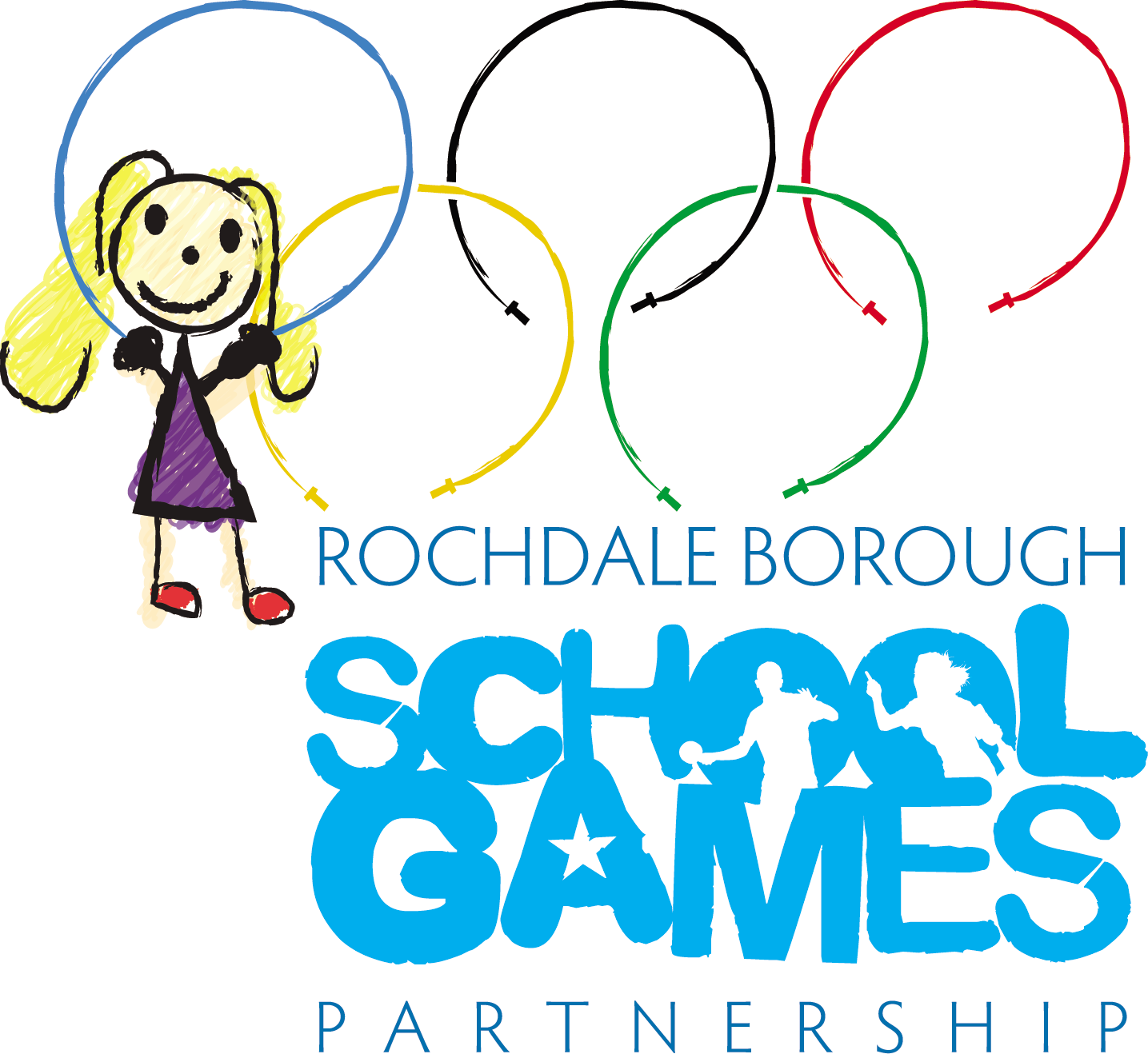 Event: 	Dance FestivalThank you for your interest in the Rochdale Borough Schools Primary Dance festival. Venue:			Middleton Arena AuditoriumLance Corporal Joel Halliwell VC Way Middleton M24 1AGDate: 			Tuesday 19th March 2024 start time 3:45pm for 4.00pm start.Team Composition:	Each school may enter one team of KS2 boys & girls from school years 3-6.There should be a minimum of 8 to a team and a maximum of 15, A maximum of 2 teachers can sit with the dance team (additional tickets may be bought but will not be seated with the team)Special schools please contact us directly about seatingThe children from each team will present an original creative dance routine which should be a minimum of 1 and a half minutes and no longer than 2 and a half minutes long. There is only one creative piece required.Music:	In a change to recent years your music must be emailed over to rbsgp@clrchs.co.uk and must be provided already cut or faded with school name and track name clearly identified. Music must be clean and contain no inappropriate language or references. Any music with foul language or swearing will not be used. 	We are expecting this event to be busy again this year and therefore the timings and group numbers will need to be strictly adhered too.Judging: 	This event will be judged by the schools participating who will each cast one vote for another school (similar to Eurovision). Please note this event no longer progresses to the Summer School Games Opening Ceremony.This Year's Theme:  	Music from around the world! You will be asked to submit your song choice in advance to avoid multiples of the same song.Try and be as creative as possible with your song selection and costume choices! Cancellation policy:	Please ensure you let us know if you can no longer attend so we can make the necessary alterations to the competition prior to the evening.The creative piece should be mindful of the following criteria;Other information: 	Jewellery must not be worn by the participants. Dancers must perform in either bare feet or appropriate footwear. After confirming your entry via your school games please send us an email to rbsgp@clrchs.co.uk to indicate the number of children you intend to bring in your team.  This is essential to help us finalize seating plans and work out how many seats will be available for spectators.  Once you have confirmed your entry we will send you an event guide and details of how to apply for spectator tickets. Music must be provided in advance of the event, more details will follow after we’ve had everyone’s confirmed entries. If you have any queries, please do not hesitate to contact Emma or Julie by email at rbsgp@clrchs.co.uk Emma Mooney/Julie Roberts	School Games ManagerRochdale Borough School GamesTeamworkLevel of  respect for one another whilst performingFocusLevel of the group’s commitment to the dance performanceSpatial awarenessLevel of care for one another’s dance space whilst performingSynchronicityHow together are the group when performingMovement memoryDoes everyone in the group remember the dance they are presenting?Formation ChangesDo you vary your formations enough?CostumeHow effective is your costume in relation to the theme?MusicalityAre the dancers in time with the music?Difficulty  of routineIs it appropriate for the age / ability of the children?